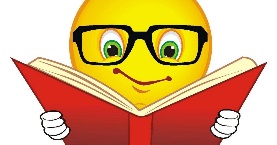 Orientaciones para trabajo semanalA distanciaProfesor/ a: Esthefany Castro H. Correo: Ecastro@mlbombal.cl Teléfono: +56 963724211Profesor/ a: Esthefany Castro H. Correo: Ecastro@mlbombal.cl Teléfono: +56 963724211Profesora Diferencial.: Claudia CarrascoCorreo: Ccarrasco@mlbombal.clTeléfono: +56 977581017Profesora Diferencial.: Claudia CarrascoCorreo: Ccarrasco@mlbombal.clTeléfono: +56 977581017Asignatura: Lenguaje Curso: 1º básico Curso: 1º básico Semana: 28/09/2020 Unidad: IIUnidad: IIUnidad: IIUnidad: IIObjetivo de la Clase: OA 8: Demostrar comprensión de narraciones que aborden temas que les sean familiaresOA 24: Incorporar de manera pertinente en sus intervenciones orales el vocabulario nuevo extraídos de textos escuchados o leídos.Objetivo de la Clase: OA 8: Demostrar comprensión de narraciones que aborden temas que les sean familiaresOA 24: Incorporar de manera pertinente en sus intervenciones orales el vocabulario nuevo extraídos de textos escuchados o leídos.Objetivo de la Clase: OA 8: Demostrar comprensión de narraciones que aborden temas que les sean familiaresOA 24: Incorporar de manera pertinente en sus intervenciones orales el vocabulario nuevo extraídos de textos escuchados o leídos.Objetivo de la Clase: OA 8: Demostrar comprensión de narraciones que aborden temas que les sean familiaresOA 24: Incorporar de manera pertinente en sus intervenciones orales el vocabulario nuevo extraídos de textos escuchados o leídos.Indicaciones para el trabajo del estudiante:Indicaciones para el trabajo del estudiante:Indicaciones para el trabajo del estudiante:Indicaciones para el trabajo del estudiante:Actividad evaluativa Con la ayuda de un adulto, desarrolla lo siguiente: A partir del audiocuento “La Machi del rayo”, busca el significado de las siguientes palabras: Rayo – Ruca – tribu – Machi – curandera – piñón. Luego divide una hoja en seis cuadrados, y dibuja lo que representa cada palabra.Envía una fotografía de la actividad a la profesora hasta el día 02 de octubre. Pauta de evaluación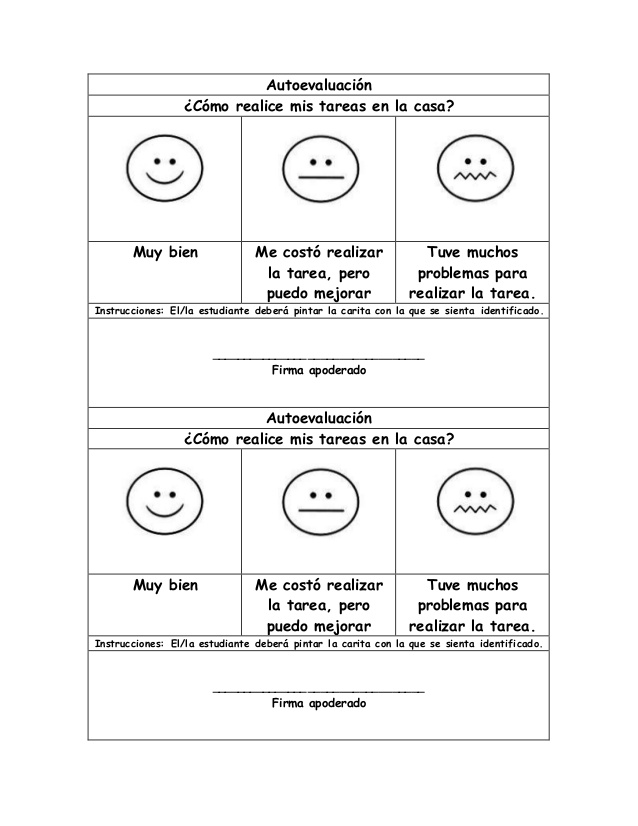 Actividad evaluativa Con la ayuda de un adulto, desarrolla lo siguiente: A partir del audiocuento “La Machi del rayo”, busca el significado de las siguientes palabras: Rayo – Ruca – tribu – Machi – curandera – piñón. Luego divide una hoja en seis cuadrados, y dibuja lo que representa cada palabra.Envía una fotografía de la actividad a la profesora hasta el día 02 de octubre. Pauta de evaluaciónActividad evaluativa Con la ayuda de un adulto, desarrolla lo siguiente: A partir del audiocuento “La Machi del rayo”, busca el significado de las siguientes palabras: Rayo – Ruca – tribu – Machi – curandera – piñón. Luego divide una hoja en seis cuadrados, y dibuja lo que representa cada palabra.Envía una fotografía de la actividad a la profesora hasta el día 02 de octubre. Pauta de evaluaciónActividad evaluativa Con la ayuda de un adulto, desarrolla lo siguiente: A partir del audiocuento “La Machi del rayo”, busca el significado de las siguientes palabras: Rayo – Ruca – tribu – Machi – curandera – piñón. Luego divide una hoja en seis cuadrados, y dibuja lo que representa cada palabra.Envía una fotografía de la actividad a la profesora hasta el día 02 de octubre. Pauta de evaluación